Пояснительная записка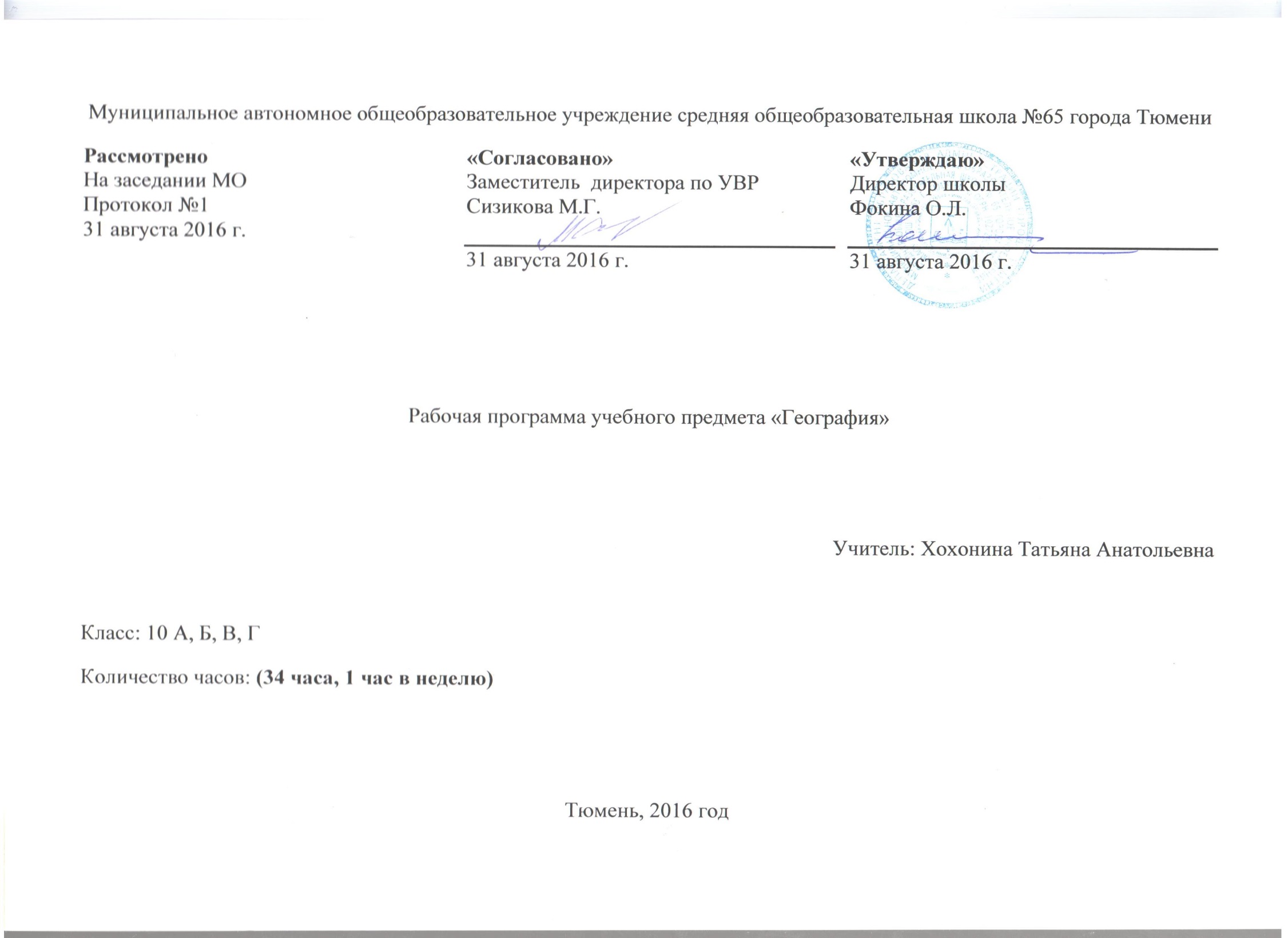     Рабочая программа составлена на основе: Федерального закона «Об образовании» №273-ФЗ  от 12.12.2012 г.; Федерального компонента Государственного стандарта общего образования  (в ред. Приказа Минобрнауки России № 39 от 24.01.2012); авторской программы Домогацких  Е.М  Программа курса «География» для 10-11  классов. М.: Русское слово, 2012Учебник: Домогацких Е.М., Алексеевский Н.И. География 10-11 класс. Ч.1,2 (базовый уровень). Русское слово, 2009-2012                                                       Курс «Экономическая и социальная география  мира» в старших классах средней школы занимает особое место, он завершает цикл школьного географического образования и призван сформировать у учащихся представление об окружающем мире,  понимание основных тенденций и процессов, происходящих в постоянно меняющемся мире, показать взаимосвязь природы, населения и хозяйства земного шара. Основные формы организации учебной деятельности – лекции, уроки-конференции, уроки-зачеты, семинары, система домашних работ, в т.ч. практические работы.Форма проверки знаний -  фронтальный опрос, индивидуальный опрос, тестирование, зачеты, практические работы, контурные карты.Цели и задачи данной программы обучения:- освоение системы географических знаний о целостном, многообразном и динамично изменяющемся мире, взаимосвязи природы, населения и хозяйства на всех территориальных уровнях, географических аспектах глобальных проблем человечества и путях их решения; методах изучения географического пространства, разнообразии его объектов и процессов;- овладение умениями сочетать глобальный, региональный и локальный подходы для описания и анализа природных, социально-экономических и геоэкологических процессов и явлений;- развитие познавательных интересов, интеллектуальных и творческих способностей посредством ознакомления с важнейшими географическими особенностями и проблемами мира, его регионов и крупнейших стран;- воспитание патриотизма, толерантности, уважения к другим народам и культурам; бережного отношения к окружающей среде;- использование в практической деятельности и повседневной жизни разнообразных географических методов, знаний и умений, а также географической информации.Годовая промежуточная аттестация – в форме теста.Описание места учебного предмета.В соответствии с учебным планом основного общего образования МАОУ СОШ №65 предмет «География» изучается в 10 классе 1 час в неделю. Общий объём учебного предмета составляет 34 часа (34 учебных недели). На изучение предмета отводится 68 часов за два года обучения в старшей школе.Требования к уровню подготовки выпускниковВ результате изучения географии на базовом уровне ученик должен  знать/понимать:- основные географические понятия и термины; традиционные и новые методы географических исследований;- особенности размещения основных видов природных ресурсов, их главные месторождения и территориальные сочетания; численность и динамику населения мира, отдельных регионов и стран, их этногеографическую специфику; различия в уровне и качестве жизни населения, основные направления миграций; проблемы современной урбанизации;- географические особенности отраслевой и территориальной структуры мирового хозяйства, размещения его основных отраслей; географическую специфику отдельных стран и регионов, их различия по уровню социально-экономического развития, специализации в системе международного географического разделения труда; географические аспекты глобальных проблем человечества;- особенности современного геополитического и геоэкономического положения России, ее роль в международном географическом разделении труда;уметь:- определять и сравнивать по разным источникам информации географические тенденции развития природных, социально-экономических и геоэкологических объектов, процессов и явлений;- оценивать и объяснять ресурсообеспеченность отдельных стран и регионов мира, их демографическую ситуацию, уровни урбанизации и территориальной концентрации населения и производства, степень природных, антропогенных и техногенных изменений отдельных территорий;- применять разнообразные источники географической информации для проведения наблюдений за природными, социально-экономическими и геоэкологическими объектами, процессами и явлениями, их изменениями под влиянием разнообразных факторов;- составлять комплексную географическую характеристику регионов и стран мира; таблицы, картосхемы, диаграммы, простейшие карты, модели, отражающие географические закономерности различных явлений и процессов, их территориальные взаимодействия;- сопоставлять географические карты различной тематики;использовать приобретенные знания и умения в практической деятельности и повседневной жизни для:- выявления и объяснения географических аспектов различных текущих событий и ситуаций;- нахождения и применения географической информации, включая карты, статистические материалы, геоинформационные системы и ресурсы Интернета; правильной оценки важнейших социально-экономических событий международной жизни, геополитической и геоэкономической ситуации в России, других странах и регионах мира, тенденций их возможного развития;- понимания географической специфики крупных регионов и стран мира в условиях глобализации, стремительного развития международного туризма и отдыха, деловых и образовательных программ, различных видов человеческого общения.Содержание программыЧасть 1. Общая характеристика мира Современная география  (1 час)Современные методы географических исследований. Источники географической информации. География как наука. Традиционные и новые методы географических исследований. Виды географической информации, ее роль и использование в жизни людей. Геоинформационные системы Основные понятия: геоинформационные системы.Тема 1. Страны современного мира (2 часа)Многообразие стран мира и их типы. Современная политическая карта мира. Уровень социально-экономического развития. Внутренний валовой продукт. Страны развитые и развивающиеся. «Большая восьмерка», страны переселенческого капитализма, страны с переходным типом экономики, новые индустриальные страны. Основные понятия: ВВП, развитые страны, развивающиеся страны, страны переселенческого капитализма, новые индустриальные страны, страны с переходным типом экономики, «Большая восьмерка».Практическая работа: 1. Составление графиков, картосхем и диаграмм на основе статистической информации.Тема 2. География населения мира (6 часов)Постоянный рост населения Земли, его причины и последствия. Типы воспроизводства населения. Состав и структура населения. Половозрастные пирамиды.География религий мира. Основные очаги этнических и конфессиональных конфликтов. Основные направления и типы миграций в мире. Географические особенности размещения населения. Формы расселения, городское и сельское население мира. Урбанизация как всемирный процесс. Оценка основных показателей уровня и качества жизни населения. Анализ карт населения. Современная численность населения мира, отдельных стран и регионов. Рождаемость, смертность и естественный прирост – главные демографические показатели. Естественный прирост населения в разных странах и регионах. Демографический кризис и демографический взрыв. Их причины и последствия. Теория «демографического перехода». Демографическая политика. Ее цели в странах с разным типом воспроизводства населения.  Крупнейшие народы мира и языковые семьи. Рабочие языки ООН. Религиозный состав населения мира. Трудовые ресурсы и экономически активное население. Проблема безработицы и ее географические особенности. Общий рисунок расселения человечества на планете. Плотность населения. Неравномерность размещения населения. Сгустки населения. Роль природных, экономических и демографических факторов. География мировых миграционных процессов, их причины и следствия. «Перекачка умов». Урбанизация  как всемирный процесс, ее особенности в развитых и развивающихся странах. Ложная урбанизация. Крупнейшие города мира. Агломерации и мегалополисы. Сельское населения и формы его расселения. Основные понятия: демография, демографический переход, демографический кризис, демографический взрыв, половозрастные пирамиды, этнос, рабочие языки ООН, мировые и этнические религии, плотность населения, миграции, урбанизация, субурбанизация, мегалополис.Практические работы: 1. Сравнительный анализ карт народов и мировых религий. 2. Анализ половозрастных пирамид разных стран, объяснение причин выявленных различий. 3. Подбор примеров стран однонациональных и многонациональных. 4. Объяснение причин миграционных процессов в Европе. 5. Составление списка стран, в котрых государственным языком являются: а) английский, б) французский, в) русский, г) немецкий. 6. Обозначение на контурной карте крупнейших агломераций и мегалополисов.Тема 3. Мировые природные ресурсы и экологические проблемы (12 часов)Взаимодействие человечества и природы, изменение окружающей среды в прошлом и настоящем. Основные виды природных ресурсов, их размещение, крупнейшие месторождения и территориальные сочетания. Рациональное и нерациональное природопользование. Оценка обеспеченности человечества основными видами природных ресурсов. Анализ карт природопользования с целью выявления районов острых геоэкологических ситуаций. Присваивающее и производящее хозяйство. Воздействие на природу. Природа и географическая (окружающая) среда.  Понятие о природно-ресурсном потенциале  и ресурсообеспеченности. Классификация стран по ресурсообеспеченности.Минеральные ресурсы мира. Современная география топливных, рудных и нерудных полезных ископаемых. Обеспеченность минеральным сырьем различных государств и регионов. Металлогенетические пояса.  Проблема исчерпания запасов минерального сырья. Территориальные сочетания полезных ископаемых. Комплексное освоение ископаемых.Земельные ресурсы. Земельный фонд и его структура. Использование пахотных площадей планеты. Деградация почв. Опустынивание – глобальная проблема.Лесные ресурсы.  Их размещение на планете: северный и южный лесные пояса. Обеспеченность лесными ресурсами различных государств и регионов. Сокращение площади лесов планеты, его масштабы и последствия. Ресурсы пресной воды. Роль речных вод в жизни человека. Неравномерность в обеспечении стран и регионов пресной водой. Пути преодоления нехватки водных ресурсов. Ухудшение качества воды. Сточные воды. Оборотное водоснабжение.Ресурсы Мирового океана.  Роль океана в обеспечении человечества разнообразными ресурсами. Биологические ресурсы. Аквакультура и марикультура. Виды минеральных ресурсов океана. Энергетические ресурсы: используемые и потенциальные. Другие виды ресурсов. Альтернативные источники энергии. Гелиоэнергетика и ветроэнергетика. Ресурсы внутреннего тепла Земли. Рекреационные ресурсы, их виды. Изменение роли отдельных ресурсов в связи с появлением новых видов отдыха. Туристический бум. Объекты Всемирного наследия.Экология. Экологические проблемы, неизбежность их существования. Возможные пути их решения: экстенсивный и интенсивный. Загрязнение литосферы, атмосферы и гидросферы. Парниковый эффект. Разрушение озонового слоя. Глобальное потепление. Замкнутые технологические циклы и безотходные технологии.Основные понятия: рациональное и нерациональное природопользование, природные ресурсы, ресурсообеспеченность, металлогенетические пояса, земельный фонд, сточные воды, опустынивание, рекреационные ресурсы, альтернативные источники энергии, экология, экологические проблемы.Практическая работа: 1. Определение обеспеченности стран различными видами природных ресурсов. Тема 4. Мировое хозяйство и научно-техническая революция (2часа)Формы разделения труда. Международное географическое разделение труда. Анализ политической карты мира и экономических карт с целью определения специализации разных типов стран и регионов мира, их участия в международном географическом разделении труда. Мировое хозяйство, основные этапы его развития. Отраслевая и территориальная структура хозяйства мира. География основных отраслей производственной и непроизводственной сфер, регионов различной специализации. Международная хозяйственная специализация государств: роль географических факторов. Типы стран по их роли в МГРТ. Международная экономическая интеграция. Транснациональные корпорации. Крупнейшие международные отраслевые и региональные союзы.Современный этап НТР и его характерные черты. Влияние НТР на территориальную и отраслевую структуру мирового хозяйства. Старые, новые и новейшие отрасли промышленности. Наукоемкие отрасли. Авангардная тройка отраслей. Старопромышленные районы. Промышленные районы нового освоения и высоких технологий.. Основные понятия: разделение труда, МГТР, отрасль международной специализации, экономическая интеграция, ТНК, НТР.Практическая работа: 1. Определение стран экспортеров основных видов сырья,  промышленной и сельскохозяйственной продукции, разных видов услуг.Тема 5. Характеристика отраслей мирового хозяйства (10 часов)   География основных отраслей производственной и непроизводственной сфер, регионов различной специализации. Мировая торговля и туризм. Основные международные магистрали и транспортные узлы. Международная специализация крупнейших стран и регионов мира, интеграционные отраслевые и региональные союзы. Ведущие страны - экспортеры основных видов продукции. География мировых валютно-финансовых отношений. Анализ экономических карт. Выявление неравномерности хозяйственного освоения разных территорий. Определение международной специализации крупнейших стран и регионов мира. Установление взаимосвязей между размещением населения, хозяйства и природными условиями на конкретных территориях.Промышленность мира. Топливно-энергетическая промышленность. Нефтегазовая и угольная промышленность. Грузопотоки топлива. Страны экспортеры и страны импортеры. Электроэнергетика. Роль электростанций разных видов в мировом производстве электроэнергии. Специфика электроэнергетики разных стран. Обрабатывающая промышленность: машиностроение, металлургия, химическая, лесная и легкая промышленность. Связь уровня развития обрабатывающей промышленности с уровнем социально- экономического развития государств. Мировые лидеры в различных отраслях промышленного производства. Сельское хозяйство, его отраслевой состав. Земледелие и животноводство. Аграрные отношения в странах разного типа. Продовольственное и товарное сельское хозяйство. «Зеленая революция» и ее сущность. Мировые лидеры в производстве сельскохозяйственной продукции. Транспорт мира и его состав. Значение и особенности разных видов транспорта в мировых перевозках грузов и пассажиров.  Грузооборот и пассажирооборот. Густота транспортной сети. Транспортные сети радиального и линейного типа. Особая роль морского транспорта. «Контейнерная революция» и «контейнерные мосты». Особенности организации транспорта развитых и развивающихся стран. Международные экономические отношения, их формы. Свободные экономические зоны. Международная торговля: товарная структура и географическое распределение. Другие формы МЭО: кредитно-финансовые, производственные, предоставление услуг.  Основные понятия:  «зеленая революция», контейнеризация, СЭЗ.Практическая работа: 1. Составление тест-опросника по теме.Тема 6. Глобальные проблемы современности (1 час)Понятие о глобальных проблемах, их типах и взаимосвязях. Географическое содержание глобальных проблем человечества в прошлом и настоящем. Сырьевая, демографическая, продовольственная и геоэкологическая проблемы как приоритетные, пути их решения. Проблемы преодоления отсталости развивающийся стран. Географические аспекты качества жизни населения. Роль географии в решении глобальных проблем человечества. Составление простейших таблиц, схем, картосхем, отражающих географические взаимосвязи приоритетных глобальных проблем человечества. Проблемы выживания и проблемы развития Основные понятия:  глобальные проблемы, глобализация.Практическая работа: 1. Составление схемы «Взаимные связи глобальных проблем».Требования к уровню подготовки выпускниковВ результате изучения географии на базовом уровне ученик должен  знать/понимать:- основные географические понятия и термины; традиционные и новые методы географических исследований;- особенности размещения основных видов природных ресурсов, их главные месторождения и территориальные сочетания; численность и динамику населения мира, отдельных регионов и стран, их этногеографическую специфику; различия в уровне и качестве жизни населения, основные направления миграций; проблемы современной урбанизации;- географические особенности отраслевой и территориальной структуры мирового хозяйства, размещения его основных отраслей; географическую специфику отдельных стран и регионов, их различия по уровню социально-экономического развития, специализации в системе международного географического разделения труда; географические аспекты глобальных проблем человечества;- особенности современного геополитического и геоэкономического положения России, ее роль в международном географическом разделении труда;уметь:- определять и сравнивать по разным источникам информации географические тенденции развития природных, социально-экономических и геоэкологических объектов, процессов и явлений;- оценивать и объяснять ресурсообеспеченность отдельных стран и регионов мира, их демографическую ситуацию, уровни урбанизации и территориальной концентрации населения и производства, степень природных, антропогенных и техногенных изменений отдельных территорий;- применять разнообразные источники географической информации для проведения наблюдений за природными, социально-экономическими и геоэкологическими объектами, процессами и явлениями, их изменениями под влиянием разнообразных факторов;- составлять комплексную географическую характеристику регионов и стран мира; таблицы, картосхемы, диаграммы, простейшие карты, модели, отражающие географические закономерности различных явлений и процессов, их территориальные взаимодействия;- сопоставлять географические карты различной тематики;использовать приобретенные знания и умения в практической деятельности и повседневной жизни для:- выявления и объяснения географических аспектов различных текущих событий и ситуаций;- нахождения и применения географической информации, включая карты, статистические материалы, геоинформационные системы и ресурсы Интернета; правильной оценки важнейших социально-экономических событий международной жизни, геополитической и геоэкономической ситуации в России, других странах и регионах мира, тенденций их возможного развития;- понимания географической специфики крупных регионов и стран мира в условиях глобализации, стремительного развития международного туризма и отдыха, деловых и образовательных программ, различных видов человеческого общения.Критерии и нормы оценки знаний, умений и навыков обучающихся.Результатом проверки уровня усвоения учебного материала остаётся отметка. При оценке знаний обучающихся предполагается обращать внимание на правильность, осознанность, логичность и доказательность в изложении материала, точность использования географической терминологии, самостоятельность ответа. Оценка знаний предполагает учёт индивидуальных способностей обучающихся, дифференцированный подход к организации работы.Устный ответ:Отметка «5» - ответ полный, правильный, отражающий основной материал курса; правильно раскрыто содержание понятий, закономерностей,географических взаимосвязей и конкретизация их примерами; правильное использование карты и других источников знаний; ответ самостоятельный с опорой на ранее приобретённые знания и дополнительные сведения о важнейших географических событиях  современностиОтметка «4»- ответ удовлетворяет ранее названным требованиям, он полный, правильный; есть неточности в изложении основного материала или  выводах, легко исправляемые по дополнительным вопросам учителя.Отметка «3»- ответ правильный, ученик в основном понимает материал, но нечётко определяет понятия и закономерности; затрудняется всамостоятельном объяснении взаимосвязей, непоследовательно излагает материал, допускает ошибки в использовании карт при ответе.Отметка «2» - ответ неправильный, не раскрыто основное содержание учебного материала, не даются ответы на вспомогательные вопросы учителя, грубые ошибки в определении понятий, неумение работать с картой.Примечание.  По окончании устного ответа обучающегося педагогом даётся краткий анализ ответа, объявляется мотивированная отметка.Возможны привлечение других обучающихся для анализа ответа, самоанализ, предложение оценки.  Оценка качества выполнения самостоятельных письменных работ.Отметка «5» ставится, если обучающийся: - выполнил работа без ошибок и недочётов; - допустил не более одного недочёта.Отметка «4» ставится, если ученик выполнил работу полностью, но допустил в ней: - не более одной негрубой ошибки и одного недочёта; - или не более двух недочётов.Отметка «3» ставится, если ученик правильно выполнил не менее половины работы или допустил: - не более двух грубых ошибок;- или не более одной грубой и одной негрубой ошибки и одного недочёта; - или одной негрубой ошибки и трёх недочётов;- или при отсутствии ошибок, но при наличии четырёх-пяти недочётов.Отметка «2» ставится, если ученик: - допустил число ошибок и недочётов, превосходящее норму, при которой может быть выставлена отметка «3»; - или если правильно выполнил менее половины работы.Примечание:  учитель имеет право поставить оценку выше той, которая предусмотрена нормами, если обучающимся оригинально выполнена работа; - оценки с анализом доводятся до сведения обучающихся, как правило, на последующем уроке, предусматривается работа над ошибками, устранение пробелов. Критерии выставления оценок за проверочные тесты.1. Критерии выставления оценок за тест, состоящий из 10 вопросов:-  время выполнения работы – 10-15 мин.оценка «5» - 10 правильных ответов, «4» - 7-9, «3» - 5-6, «2» - менее 5.2. Критерии выставления оценок за тест, состоящий из 20 вопросов:- время выполнения работы – 30-40 мин. оценка «5» - 18-20 правильных ответов, «4» - 14-17, «3» - 10-13, «2» - менее 10.Оценка качества выполнения практических и самостоятельных работ.Отметка «5».       Практическая или самостоятельная работа выполнена в полном объёме с соблюдением необходимой последовательности.. Обучающиеся работали полностью самостоятельно: подобрали необходимые для выполнения предлагаемых работ источники знаний, показали необходимые для проведения практических и самостоятельных работ теоретические знания, практические умения и навыки.     Работа оформлена аккуратно, в оптимальной для фиксации результатов форме.Форма фиксации материалов может быть предложена учителем или выбрана самими обучающимися.     Отметка «4». Практическая или самостоятельная  работа выполнена обучающимися в полном  объёме и самостоятельно.Допускается отклонение от необходимой последовательности выполнения, не влияющее на правильность конечного результата.Использованы указанные учителем источники знаний, включая страницы атласа, таблицы из приложения к учебнику, страницы из статистических сборников. Работа показала знание основного теоретического материала и овладение умениями, необходимыми для самостоятельного выполнения работы.Допускаются неточности и небрежность в оформлении результатов работы.Отметка «3».       Практическая работа выполнена и оформлена обучающимися с помощью учителя или хорошо подготовленных и уже выполнивших на «отлично» данную работу обучающихся. На выполнение работы потрачено много времени (можно дать возможность закончить работу дома).      Обучающиеся показали знания теоретического материала, но испытывали затруднения при самостоятельной работе с картами атласа, статистическими материалами, географическими инструментами.Отметка «2». Выставляется в том случае, когда обучающиеся оказались неподготовленными к выполнению этой работы. Полученные результаты не позволяют сделать верных выводов и полностью расходятся с поставленной целью. Обнаружено плохое знание теоретического материала и отсутствие необходимых умений.Оценка умений работать с картой и другими источниками географических знаний.     Отметка «5» - правильный, полный отбор источников знаний, рациональное их использование в определённой последовательности, соблюдение логики в описании или характеристике территорий или объектов: самостоятельное выполнение и формулирование выводов; аккуратное оформление результатов работы.     Отметка «4» - правильный и полный отбор источников знаний, допускаются неточности в использовании карт и других источников знаний, в оформлении результатов.     Отметка «3» - правильное использование основных источников знаний, допускаются неточности в формулировке выводов; неаккуратное оформление результатов.     Отметка «2» - неумение отбирать и использовать основные источники знаний; допускаются существенные ошибки в выполнении заданий и оформлении результатов.Календарно-тематическое планирование№ урокаТема урокаКол-во часовТип/ форма урокаПланируемые результаты обучения (предметные результаты - поурочно)Виды и формы контроляДата урокаЧасть 1. Общая характеристика мира (34часов)Тема: Современная география  1 часЧасть 1. Общая характеристика мира (34часов)Тема: Современная география  1 часЧасть 1. Общая характеристика мира (34часов)Тема: Современная география  1 часЧасть 1. Общая характеристика мира (34часов)Тема: Современная география  1 часЧасть 1. Общая характеристика мира (34часов)Тема: Современная география  1 часЧасть 1. Общая характеристика мира (34часов)Тема: Современная география  1 час1Географическая наука1Урок совершенствования и комплексного применения знаний и уменийСовременные методы географических исследований; традиционные и новые методы географических исследований.   Уметь определять и сравнивать источники географической информацииВиды географической информации, ее роль и использование в жизни людей. Геоинформационные системыОсновные географические понятия и термины;Частично-поисковая беседа Тема: Страны современного мира              2 часа Тема: Страны современного мира              2 часа Тема: Страны современного мира              2 часа Тема: Страны современного мира              2 часа Тема: Страны современного мира              2 часа Тема: Страны современного мира              2 часа2 Типы стран современного мира1Урок усвоения новых знаний, формирования навыков и умений с элементами практикумаМногообразие стран мира и их типы. Современная политическая карта мира. Анализ политической карты мира и экономических карт с целью определения специализации разных типов стран и регионов мира, их участия в международном географическом разделении труда.Знать/понимать основные географические термины и понятия: Республики, монархии, унитарные и федеративные государства, конфедерация. ВВП, развитые страны, развивающиеся страны, страны переселенческого капитализма, новые индустриальные страны, страны с переходным типом экономики, «Большая восьмерка»1.Составление  систематизирующей таблицы «Государственный строй мира» Характеристика политико-географического положения страны. Его изменение во времени Эвристическая беседа с использованием карт атласа, работа по заполнению таблицы3Развитые и развивающие страны1Урок усвоения новых знаний, формирования навыков и умений с элементами практикумаМногообразие стран мира и их типы. Современная политическая карта мира. Анализ политической карты мира и экономических карт с целью определения специализации разных типов стран и регионов мира, их участия в международном географическом разделении труда.Знать/понимать основные географические термины и понятия: Республики, монархии, унитарные и федеративные государства, конфедерация. ВВП, развитые страны, развивающиеся страны, страны переселенческого капитализма, новые индустриальные страны, страны с переходным типом экономики, «Большая восьмерка»1.Составление  систематизирующей таблицы «Государственный строй мира» Характеристика политико-географического положения страны. Его изменение во времени Эвристическая беседа с использованием карт атласа, работа по заполнению таблицыТема: Население мира 6 часовТема: Население мира 6 часовТема: Население мира 6 часовТема: Население мира 6 часовТема: Население мира 6 часовТема: Население мира 6 часов4Численность и динамика населения мира1Урок усвоения новых знаний, формирования навыков и умений с элементами практикумаПостоянный рост населения Земли, его причины и последствия. Типы воспроизводства населения. Состав и структура населения. География религий мира. География религий мира. Оценка основных показателей уровня и качества жизни населения. Анализ карт населения.Основные очаги этнических и конфессиональных конфликтов.Географические особенности размещения населения. Основные направления и типы миграций в мире. Формы расселения, городское и сельское население мира. Урбанизация как всемирный процесс.2. Определение демографической ситуации и особенностей демографической политики в разных странах и регионов мира3. Составление сравнительной оценки трудовых ресурсов стран и регионов мира Эвристическая беседа с использованием карт атласа, работа по заполнению таблицыАнализ карт, составление таблицы по результатам сравнения5Расовый и половозрастной состав населения1Урок усвоения новых знаний, формирования навыков и умений с элементами практикумаПостоянный рост населения Земли, его причины и последствия. Типы воспроизводства населения. Состав и структура населения. География религий мира. География религий мира. Оценка основных показателей уровня и качества жизни населения. Анализ карт населения.Основные очаги этнических и конфессиональных конфликтов.Географические особенности размещения населения. Основные направления и типы миграций в мире. Формы расселения, городское и сельское население мира. Урбанизация как всемирный процесс.2. Определение демографической ситуации и особенностей демографической политики в разных странах и регионов мира3. Составление сравнительной оценки трудовых ресурсов стран и регионов мира Эвристическая беседа с использованием карт атласа, работа по заполнению таблицыАнализ карт, составление таблицы по результатам сравнения6Этнический и религиозный состав населения1Урок усвоения новых знаний, формирования навыков и умений с элементами практикумаПостоянный рост населения Земли, его причины и последствия. Типы воспроизводства населения. Состав и структура населения. География религий мира. География религий мира. Оценка основных показателей уровня и качества жизни населения. Анализ карт населения.Основные очаги этнических и конфессиональных конфликтов.Географические особенности размещения населения. Основные направления и типы миграций в мире. Формы расселения, городское и сельское население мира. Урбанизация как всемирный процесс.2. Определение демографической ситуации и особенностей демографической политики в разных странах и регионов мира3. Составление сравнительной оценки трудовых ресурсов стран и регионов мира Эвристическая беседа с использованием карт атласа, работа по заполнению таблицыАнализ карт, составление таблицы по результатам сравнения7Размещение населения и его миграции1Урок усвоения новых знаний, формирования навыков и умений с элементами практикумаПостоянный рост населения Земли, его причины и последствия. Типы воспроизводства населения. Состав и структура населения. География религий мира. География религий мира. Оценка основных показателей уровня и качества жизни населения. Анализ карт населения.Основные очаги этнических и конфессиональных конфликтов.Географические особенности размещения населения. Основные направления и типы миграций в мире. Формы расселения, городское и сельское население мира. Урбанизация как всемирный процесс.2. Определение демографической ситуации и особенностей демографической политики в разных странах и регионов мира3. Составление сравнительной оценки трудовых ресурсов стран и регионов мира Эвристическая беседа с использованием карт атласа, работа по заполнению таблицыАнализ карт, составление таблицы по результатам сравнения8Сельское и городское населения1Урок усвоения новых знаний, формирования навыков и умений с элементами практикумаПостоянный рост населения Земли, его причины и последствия. Типы воспроизводства населения. Состав и структура населения. География религий мира. География религий мира. Оценка основных показателей уровня и качества жизни населения. Анализ карт населения.Основные очаги этнических и конфессиональных конфликтов.Географические особенности размещения населения. Основные направления и типы миграций в мире. Формы расселения, городское и сельское население мира. Урбанизация как всемирный процесс.2. Определение демографической ситуации и особенностей демографической политики в разных странах и регионов мира3. Составление сравнительной оценки трудовых ресурсов стран и регионов мира Эвристическая беседа с использованием карт атласа, работа по заполнению таблицыАнализ карт, составление таблицы по результатам сравнения9Контрольная работа по темам "Население" и "Политическая карта"1урок контроля/контрольная работаОбобщение знанийтестированиеТема 3. Природа и человек в современном мире 12 часов  Тема 3. Природа и человек в современном мире 12 часов  Тема 3. Природа и человек в современном мире 12 часов  Тема 3. Природа и человек в современном мире 12 часов  Тема 3. Природа и человек в современном мире 12 часов  Тема 3. Природа и человек в современном мире 12 часов  10История взаимоотношений природы и общества1Урок усвоения новых знаний, формирования навыков и умений с элементами практикумаВзаимодействие человечества и природы, изменение окружающей среды в прошлом и настоящем. сочетания. Рациональное и нерациональное природопользование.Оценка обеспеченности человечества основными видами природных ресурсов. 4. Определение ресурсообеспеченности стран различными видами природных ресурсов. Учебное исследование по картам, составление таблицы по результатам сравнения. Работа по заполнению контурных карт11Природопользование и экологические проблемы1Урок усвоения новых знаний, формирования навыков и умений с элементами практикумаВзаимодействие человечества и природы, изменение окружающей среды в прошлом и настоящем. сочетания. Рациональное и нерациональное природопользование.Оценка обеспеченности человечества основными видами природных ресурсов. 4. Определение ресурсообеспеченности стран различными видами природных ресурсов. Учебное исследование по картам, составление таблицы по результатам сравнения. Работа по заполнению контурных карт12Природные ресурсы1Урок усвоения новых знаний, формирования навыков и умений с элементами практикумаВзаимодействие человечества и природы, изменение окружающей среды в прошлом и настоящем. сочетания. Рациональное и нерациональное природопользование.Оценка обеспеченности человечества основными видами природных ресурсов. 4. Определение ресурсообеспеченности стран различными видами природных ресурсов. Учебное исследование по картам, составление таблицы по результатам сравнения. Работа по заполнению контурных карт13Минеральные ресурсы (топливные)1Урок усвоения новых знаний, формирования навыков и умений с элементами практикумаОсновные виды природных ресурсов, их размещение, крупнейшие месторождения и территориальные Анализ карт природопользования с целью выявления районов острых геоэкологических ситуаций.Основные виды природных ресурсов, их размещение, крупнейшие месторождения и территориальные Анализ карт природопользования с целью выявления районов острых геоэкологических ситуаций.Основные виды природных ресурсов, их размещение, крупнейшие месторождения и территориальные Анализ карт природопользования с целью выявления районов острых геоэкологических ситуаций.Обобщение знаний4. Определение ресурсообеспеченности стран различными видами природных ресурсов. Учебное исследование по картам, составление таблицы по результатам сравнения. Работа по заполнению контурных карт14Минеральные ресурсы (рудные и нерудные)1Урок усвоения новых знаний, формирования навыков и умений с элементами практикумаОсновные виды природных ресурсов, их размещение, крупнейшие месторождения и территориальные Анализ карт природопользования с целью выявления районов острых геоэкологических ситуаций.Основные виды природных ресурсов, их размещение, крупнейшие месторождения и территориальные Анализ карт природопользования с целью выявления районов острых геоэкологических ситуаций.Основные виды природных ресурсов, их размещение, крупнейшие месторождения и территориальные Анализ карт природопользования с целью выявления районов острых геоэкологических ситуаций.Обобщение знаний4. Определение ресурсообеспеченности стран различными видами природных ресурсов. Учебное исследование по картам, составление таблицы по результатам сравнения. Работа по заполнению контурных карт15Земельные ресурсы1Урок усвоения новых знаний, формирования навыков и умений с элементами практикумаОсновные виды природных ресурсов, их размещение, крупнейшие месторождения и территориальные Анализ карт природопользования с целью выявления районов острых геоэкологических ситуаций.Основные виды природных ресурсов, их размещение, крупнейшие месторождения и территориальные Анализ карт природопользования с целью выявления районов острых геоэкологических ситуаций.Основные виды природных ресурсов, их размещение, крупнейшие месторождения и территориальные Анализ карт природопользования с целью выявления районов острых геоэкологических ситуаций.Обобщение знаний4. Определение ресурсообеспеченности стран различными видами природных ресурсов. Учебное исследование по картам, составление таблицы по результатам сравнения. Работа по заполнению контурных карт16Лесные ресурсы1Урок усвоения новых знаний, формирования навыков и умений с элементами практикумаОсновные виды природных ресурсов, их размещение, крупнейшие месторождения и территориальные Анализ карт природопользования с целью выявления районов острых геоэкологических ситуаций.Основные виды природных ресурсов, их размещение, крупнейшие месторождения и территориальные Анализ карт природопользования с целью выявления районов острых геоэкологических ситуаций.Основные виды природных ресурсов, их размещение, крупнейшие месторождения и территориальные Анализ карт природопользования с целью выявления районов острых геоэкологических ситуаций.Обобщение знаний4. Определение ресурсообеспеченности стран различными видами природных ресурсов. Учебное исследование по картам, составление таблицы по результатам сравнения. Работа по заполнению контурных карт17Водные ресурсы1Урок усвоения новых знаний, формирования навыков и умений с элементами практикумаОсновные виды природных ресурсов, их размещение, крупнейшие месторождения и территориальные Анализ карт природопользования с целью выявления районов острых геоэкологических ситуаций.Основные виды природных ресурсов, их размещение, крупнейшие месторождения и территориальные Анализ карт природопользования с целью выявления районов острых геоэкологических ситуаций.Основные виды природных ресурсов, их размещение, крупнейшие месторождения и территориальные Анализ карт природопользования с целью выявления районов острых геоэкологических ситуаций.Обобщение знаний4. Определение ресурсообеспеченности стран различными видами природных ресурсов. Учебное исследование по картам, составление таблицы по результатам сравнения. Работа по заполнению контурных карт18Ресурсы Мирового океана1Урок усвоения новых знаний, формирования навыков и умений с элементами практикумаОсновные виды природных ресурсов, их размещение, крупнейшие месторождения и территориальные Анализ карт природопользования с целью выявления районов острых геоэкологических ситуаций.Основные виды природных ресурсов, их размещение, крупнейшие месторождения и территориальные Анализ карт природопользования с целью выявления районов острых геоэкологических ситуаций.Основные виды природных ресурсов, их размещение, крупнейшие месторождения и территориальные Анализ карт природопользования с целью выявления районов острых геоэкологических ситуаций.Обобщение знаний4. Определение ресурсообеспеченности стран различными видами природных ресурсов. Учебное исследование по картам, составление таблицы по результатам сравнения. Работа по заполнению контурных карт19Другие виды природных ресурсов1Урок усвоения новых знаний, формирования навыков и умений с элементами практикумаОсновные виды природных ресурсов, их размещение, крупнейшие месторождения и территориальные Анализ карт природопользования с целью выявления районов острых геоэкологических ситуаций.Основные виды природных ресурсов, их размещение, крупнейшие месторождения и территориальные Анализ карт природопользования с целью выявления районов острых геоэкологических ситуаций.Основные виды природных ресурсов, их размещение, крупнейшие месторождения и территориальные Анализ карт природопользования с целью выявления районов острых геоэкологических ситуаций.Обобщение знаний4. Определение ресурсообеспеченности стран различными видами природных ресурсов. Учебное исследование по картам, составление таблицы по результатам сравнения. Работа по заполнению контурных карт20Загрязнение окружающей среды. Решение экологических проблем1Урок усвоения новых знаний, формирования навыков и умений с элементами практикумаОсновные виды природных ресурсов, их размещение, крупнейшие месторождения и территориальные Анализ карт природопользования с целью выявления районов острых геоэкологических ситуаций.Основные виды природных ресурсов, их размещение, крупнейшие месторождения и территориальные Анализ карт природопользования с целью выявления районов острых геоэкологических ситуаций.Основные виды природных ресурсов, их размещение, крупнейшие месторождения и территориальные Анализ карт природопользования с целью выявления районов острых геоэкологических ситуаций.Обобщение знаний4. Определение ресурсообеспеченности стран различными видами природных ресурсов. Учебное исследование по картам, составление таблицы по результатам сравнения. Работа по заполнению контурных карт21Контрольная работа по теме "Природные ресурсы"1урок контроля/контрольная работаОсновные виды природных ресурсов, их размещение, крупнейшие месторождения и территориальные Анализ карт природопользования с целью выявления районов острых геоэкологических ситуаций.Основные виды природных ресурсов, их размещение, крупнейшие месторождения и территориальные Анализ карт природопользования с целью выявления районов острых геоэкологических ситуаций.Основные виды природных ресурсов, их размещение, крупнейшие месторождения и территориальные Анализ карт природопользования с целью выявления районов острых геоэкологических ситуаций.Обобщение знанийтестированиеТема 4. География мирового хозяйства 12 часовТема 4. География мирового хозяйства 12 часовТема 4. География мирового хозяйства 12 часовТема 4. География мирового хозяйства 12 часовТема 4. География мирового хозяйства 12 часовТема 4. География мирового хозяйства 12 часов22Международное географическое разделение труда и мировое хозяйство1Урок усвоения новых знаний, формирования навыков и умений с элементами практикумаМировое хозяйство, основные этапы его развития. географические особенности отраслевой и территориальной структуры мирового хозяйства. 4.Составление характеристики основных центров современного мирового хозяйства5. Сравнительная характеристика ведущих факторов размещения производительных сил Эвристическая беседа с использованием карт атласа23Современная эпоха НТР и мировое хозяйство1Урок усвоения новых знаний, формирования навыков и умений с элементами практикумаМировое хозяйство, основные этапы его развития. географические особенности отраслевой и территориальной структуры мирового хозяйства. 4.Составление характеристики основных центров современного мирового хозяйства5. Сравнительная характеристика ведущих факторов размещения производительных сил Эвристическая беседа с использованием карт атласа24Топливно-энергетическая промышленность1Урок усвоения новых знаний, формирования навыков и умений с элементами практикумаОтраслевая и территориальная структура хозяйства мира. География основных отраслей производственной и непроизводственной сфер, регионов различной специализации. Мировая торговля и туризм. Основные международные магистрали и транспортные узлы. Международная специализация крупнейших стран и регионов мира, интеграционные отраслевые и региональные союзы. Ведущие страны - экспортеры основных видов продукции. ГЕОГРАФИЯ МИРОВЫХ ВАЛЮТНО-ФИНАНСОВЫХ ОТНОШЕНИЙАнализ экономических карт. Выявление неравномерности хозяйственного освоения разных территорий. Определение международной специализации крупнейших стран и регионов мира. Установление взаимосвязей между размещением населения, хозяйства и природными условиями на конкретных территориях6. Определение стран экспортеров основных видов промышленности и сельскохозяйственной продукции 7. Определение основных направлений международной торговли Эвристическая беседа с использованием карт Составлять комплексную географическую характеристику, таблицы, картосхемы, диаграммы, атласа тестирование25Металлургия1Урок усвоения новых знаний, формирования навыков и умений с элементами практикумаОтраслевая и территориальная структура хозяйства мира. География основных отраслей производственной и непроизводственной сфер, регионов различной специализации. Мировая торговля и туризм. Основные международные магистрали и транспортные узлы. Международная специализация крупнейших стран и регионов мира, интеграционные отраслевые и региональные союзы. Ведущие страны - экспортеры основных видов продукции. ГЕОГРАФИЯ МИРОВЫХ ВАЛЮТНО-ФИНАНСОВЫХ ОТНОШЕНИЙАнализ экономических карт. Выявление неравномерности хозяйственного освоения разных территорий. Определение международной специализации крупнейших стран и регионов мира. Установление взаимосвязей между размещением населения, хозяйства и природными условиями на конкретных территориях6. Определение стран экспортеров основных видов промышленности и сельскохозяйственной продукции 7. Определение основных направлений международной торговли Эвристическая беседа с использованием карт Составлять комплексную географическую характеристику, таблицы, картосхемы, диаграммы, атласа тестирование26Машиностроение1Урок усвоения новых знаний, формирования навыков и умений с элементами практикумаОтраслевая и территориальная структура хозяйства мира. География основных отраслей производственной и непроизводственной сфер, регионов различной специализации. Мировая торговля и туризм. Основные международные магистрали и транспортные узлы. Международная специализация крупнейших стран и регионов мира, интеграционные отраслевые и региональные союзы. Ведущие страны - экспортеры основных видов продукции. ГЕОГРАФИЯ МИРОВЫХ ВАЛЮТНО-ФИНАНСОВЫХ ОТНОШЕНИЙАнализ экономических карт. Выявление неравномерности хозяйственного освоения разных территорий. Определение международной специализации крупнейших стран и регионов мира. Установление взаимосвязей между размещением населения, хозяйства и природными условиями на конкретных территориях6. Определение стран экспортеров основных видов промышленности и сельскохозяйственной продукции 7. Определение основных направлений международной торговли Эвристическая беседа с использованием карт Составлять комплексную географическую характеристику, таблицы, картосхемы, диаграммы, атласа тестирование27Химическая, лесная и легкая промышленность1Урок усвоения новых знаний, формирования навыков и умений с элементами практикумаОтраслевая и территориальная структура хозяйства мира. География основных отраслей производственной и непроизводственной сфер, регионов различной специализации. Мировая торговля и туризм. Основные международные магистрали и транспортные узлы. Международная специализация крупнейших стран и регионов мира, интеграционные отраслевые и региональные союзы. Ведущие страны - экспортеры основных видов продукции. ГЕОГРАФИЯ МИРОВЫХ ВАЛЮТНО-ФИНАНСОВЫХ ОТНОШЕНИЙАнализ экономических карт. Выявление неравномерности хозяйственного освоения разных территорий. Определение международной специализации крупнейших стран и регионов мира. Установление взаимосвязей между размещением населения, хозяйства и природными условиями на конкретных территориях6. Определение стран экспортеров основных видов промышленности и сельскохозяйственной продукции 7. Определение основных направлений международной торговли Эвристическая беседа с использованием карт Составлять комплексную географическую характеристику, таблицы, картосхемы, диаграммы, атласа тестирование28Сельское хозяйство и его структура. 1Урок усвоения новых знаний, формирования навыков и умений с элементами практикумаОтраслевая и территориальная структура хозяйства мира. География основных отраслей производственной и непроизводственной сфер, регионов различной специализации. Мировая торговля и туризм. Основные международные магистрали и транспортные узлы. Международная специализация крупнейших стран и регионов мира, интеграционные отраслевые и региональные союзы. Ведущие страны - экспортеры основных видов продукции. ГЕОГРАФИЯ МИРОВЫХ ВАЛЮТНО-ФИНАНСОВЫХ ОТНОШЕНИЙАнализ экономических карт. Выявление неравномерности хозяйственного освоения разных территорий. Определение международной специализации крупнейших стран и регионов мира. Установление взаимосвязей между размещением населения, хозяйства и природными условиями на конкретных территориях6. Определение стран экспортеров основных видов промышленности и сельскохозяйственной продукции 7. Определение основных направлений международной торговли Эвристическая беседа с использованием карт Составлять комплексную географическую характеристику, таблицы, картосхемы, диаграммы, атласа тестирование29Сельское хозяйство стран развитых и развивающихся1Урок усвоения новых знаний, формирования навыков и умений с элементами практикумаОтраслевая и территориальная структура хозяйства мира. География основных отраслей производственной и непроизводственной сфер, регионов различной специализации. Мировая торговля и туризм. Основные международные магистрали и транспортные узлы. Международная специализация крупнейших стран и регионов мира, интеграционные отраслевые и региональные союзы. Ведущие страны - экспортеры основных видов продукции. ГЕОГРАФИЯ МИРОВЫХ ВАЛЮТНО-ФИНАНСОВЫХ ОТНОШЕНИЙАнализ экономических карт. Выявление неравномерности хозяйственного освоения разных территорий. Определение международной специализации крупнейших стран и регионов мира. Установление взаимосвязей между размещением населения, хозяйства и природными условиями на конкретных территориях6. Определение стран экспортеров основных видов промышленности и сельскохозяйственной продукции 7. Определение основных направлений международной торговли Эвристическая беседа с использованием карт Составлять комплексную географическую характеристику, таблицы, картосхемы, диаграммы, атласа тестирование30Транспорт, его значение и виды.1Урок усвоения новых знаний, формирования навыков и умений с элементами практикумаОтраслевая и территориальная структура хозяйства мира. География основных отраслей производственной и непроизводственной сфер, регионов различной специализации. Мировая торговля и туризм. Основные международные магистрали и транспортные узлы. Международная специализация крупнейших стран и регионов мира, интеграционные отраслевые и региональные союзы. Ведущие страны - экспортеры основных видов продукции. ГЕОГРАФИЯ МИРОВЫХ ВАЛЮТНО-ФИНАНСОВЫХ ОТНОШЕНИЙАнализ экономических карт. Выявление неравномерности хозяйственного освоения разных территорий. Определение международной специализации крупнейших стран и регионов мира. Установление взаимосвязей между размещением населения, хозяйства и природными условиями на конкретных территориях6. Определение стран экспортеров основных видов промышленности и сельскохозяйственной продукции 7. Определение основных направлений международной торговли Эвристическая беседа с использованием карт Составлять комплексную географическую характеристику, таблицы, картосхемы, диаграммы, атласа тестирование31Транспорт и мировое хозяйство1Урок усвоения новых знаний, формирования навыков и умений с элементами практикумаОтраслевая и территориальная структура хозяйства мира. География основных отраслей производственной и непроизводственной сфер, регионов различной специализации. Мировая торговля и туризм. Основные международные магистрали и транспортные узлы. Международная специализация крупнейших стран и регионов мира, интеграционные отраслевые и региональные союзы. Ведущие страны - экспортеры основных видов продукции. ГЕОГРАФИЯ МИРОВЫХ ВАЛЮТНО-ФИНАНСОВЫХ ОТНОШЕНИЙАнализ экономических карт. Выявление неравномерности хозяйственного освоения разных территорий. Определение международной специализации крупнейших стран и регионов мира. Установление взаимосвязей между размещением населения, хозяйства и природными условиями на конкретных территориях6. Определение стран экспортеров основных видов промышленности и сельскохозяйственной продукции 7. Определение основных направлений международной торговли Эвристическая беседа с использованием карт Составлять комплексную географическую характеристику, таблицы, картосхемы, диаграммы, атласа тестирование32Международные экономические отношения1Урок усвоения новых знаний, формирования навыков и умений с элементами практикумаОтраслевая и территориальная структура хозяйства мира. География основных отраслей производственной и непроизводственной сфер, регионов различной специализации. Мировая торговля и туризм. Основные международные магистрали и транспортные узлы. Международная специализация крупнейших стран и регионов мира, интеграционные отраслевые и региональные союзы. Ведущие страны - экспортеры основных видов продукции. ГЕОГРАФИЯ МИРОВЫХ ВАЛЮТНО-ФИНАНСОВЫХ ОТНОШЕНИЙАнализ экономических карт. Выявление неравномерности хозяйственного освоения разных территорий. Определение международной специализации крупнейших стран и регионов мира. Установление взаимосвязей между размещением населения, хозяйства и природными условиями на конкретных территориях6. Определение стран экспортеров основных видов промышленности и сельскохозяйственной продукции 7. Определение основных направлений международной торговли Эвристическая беседа с использованием карт Составлять комплексную географическую характеристику, таблицы, картосхемы, диаграммы, атласа тестирование33Контрольная работа по теме "Мировое хозяйство"1урок контроля/контрольная работаитоговое тестированиеТема 6. Географические аспекты современных глобальных проблем человечества (1 час)Тема 6. Географические аспекты современных глобальных проблем человечества (1 час)Тема 6. Географические аспекты современных глобальных проблем человечества (1 час)Тема 6. Географические аспекты современных глобальных проблем человечества (1 час)Тема 6. Географические аспекты современных глобальных проблем человечества (1 час)Тема 6. Географические аспекты современных глобальных проблем человечества (1 час)34Глобальные проблемы современности1Составление схемы «Взаимные связи глобальных проблем».Понятие о глобальных проблемах, их типах и взаимосвязях. Географическое содержание глобальных проблем человечества в прошлом и настоящем. Сырьевая, демографическая, продовольственная и геоэкологическая проблемы как приоритетные, пути их решения. ПРОБЛЕМЫ ПРЕОДОЛЕНИЯ ОТСТАЛОСТИ РАЗВИВАЮЩИХСЯ СТРАН. ГЕОГРАФИЧЕСКИЕ АСПЕКТЫ КАЧЕСТВА ЖИЗНИ НАСЕЛЕНИЯ. Роль географии в решении глобальных проблем человечества.Составление простейших таблиц, схем, картосхем, отражающих географические взаимосвязи приоритетных глобальных проблем человечества.